附件4：样稿格式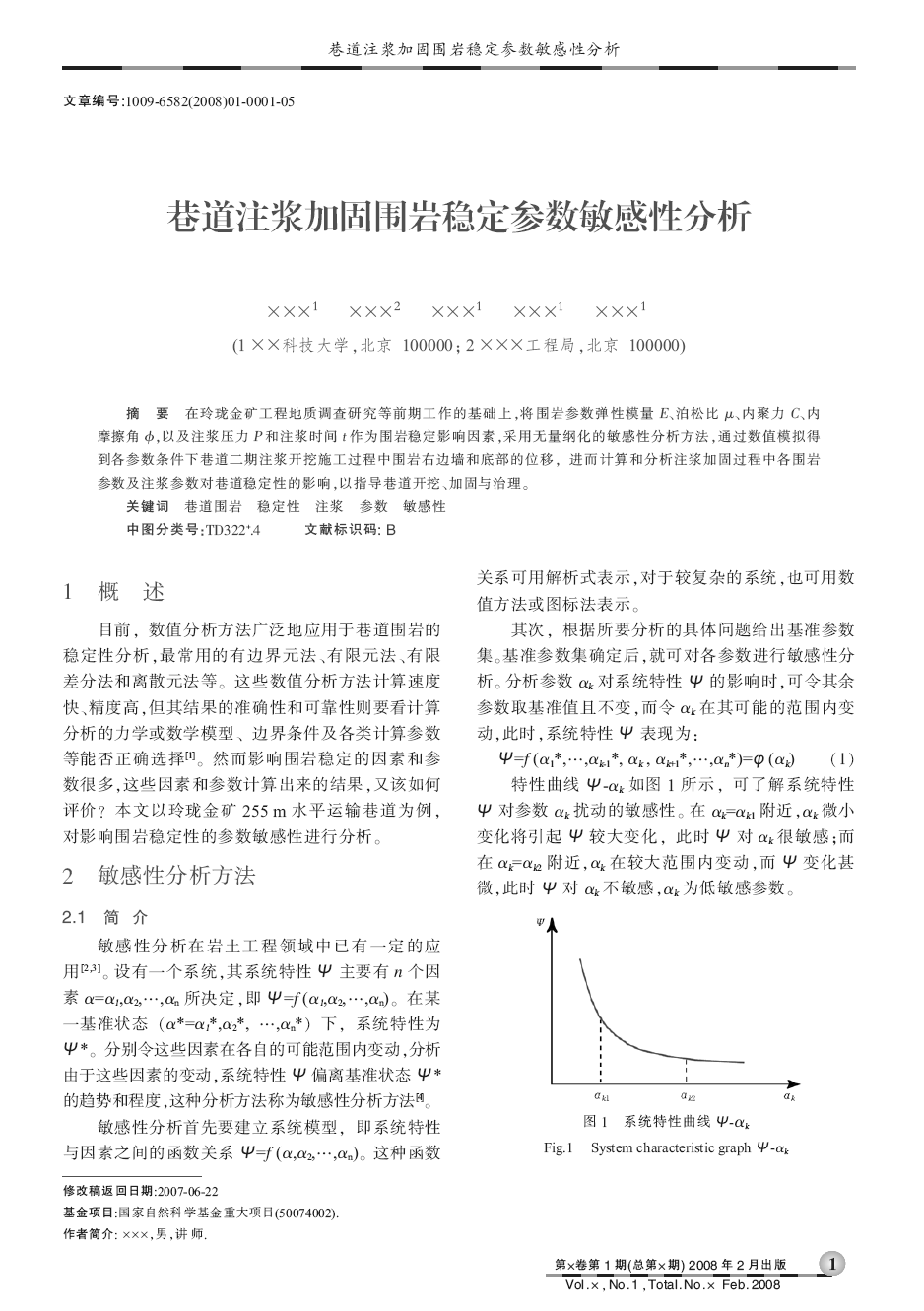 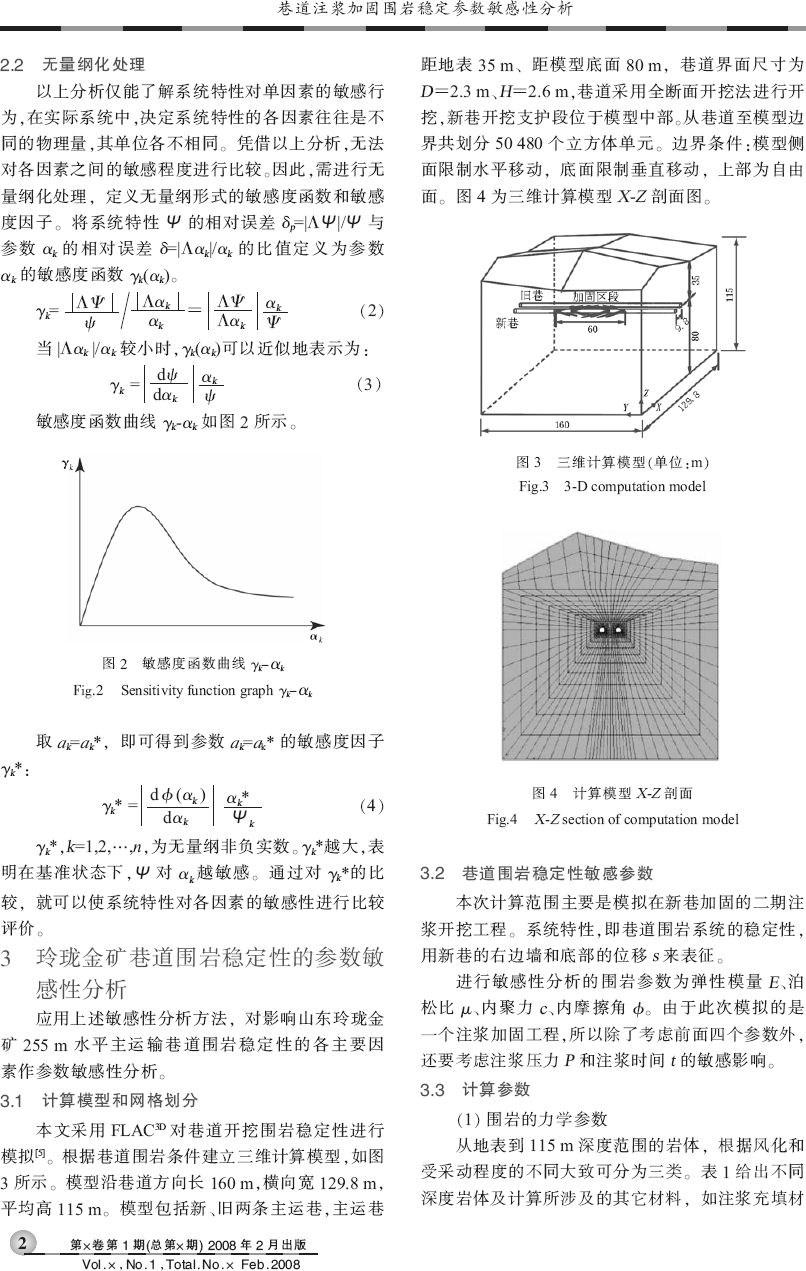 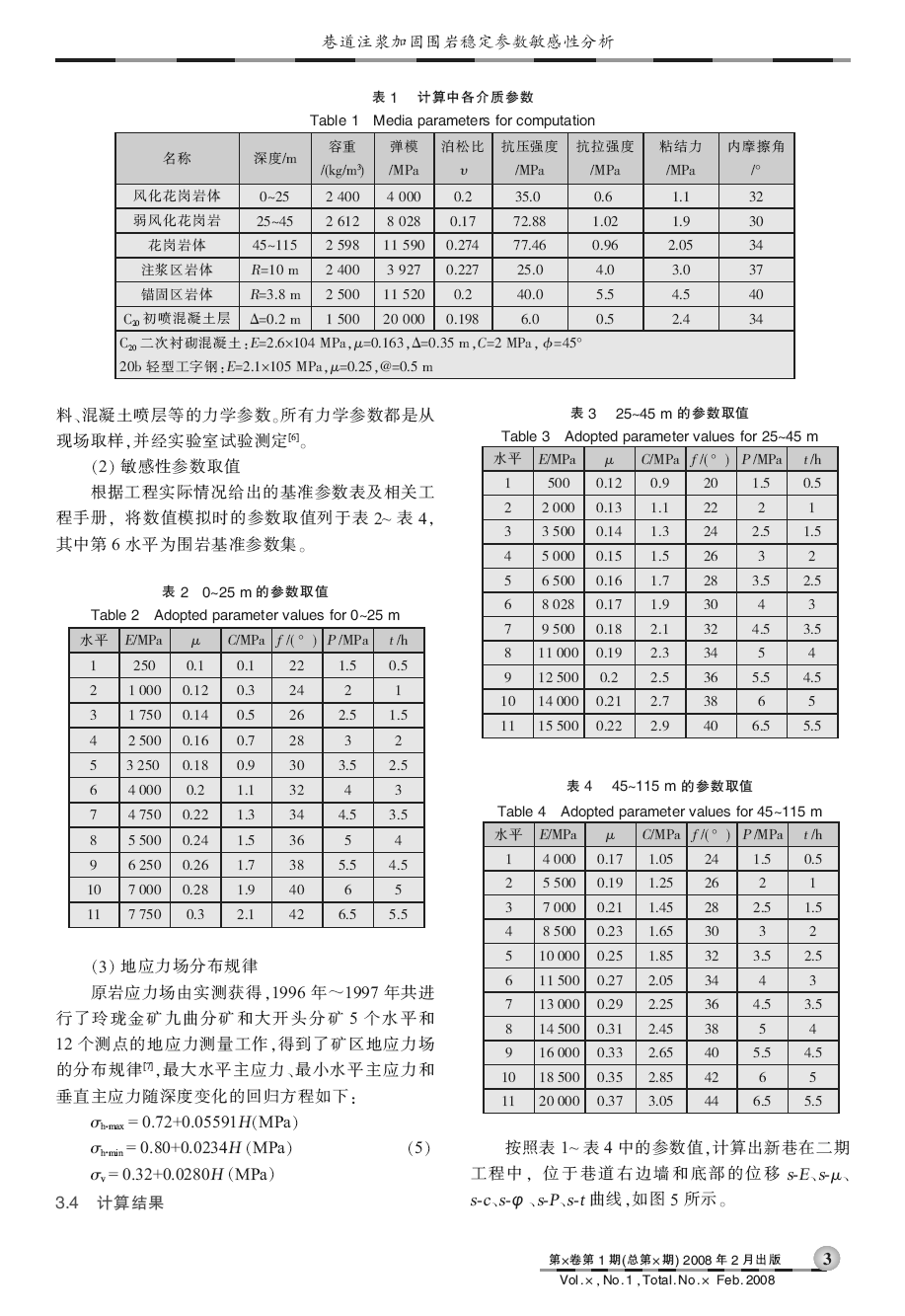 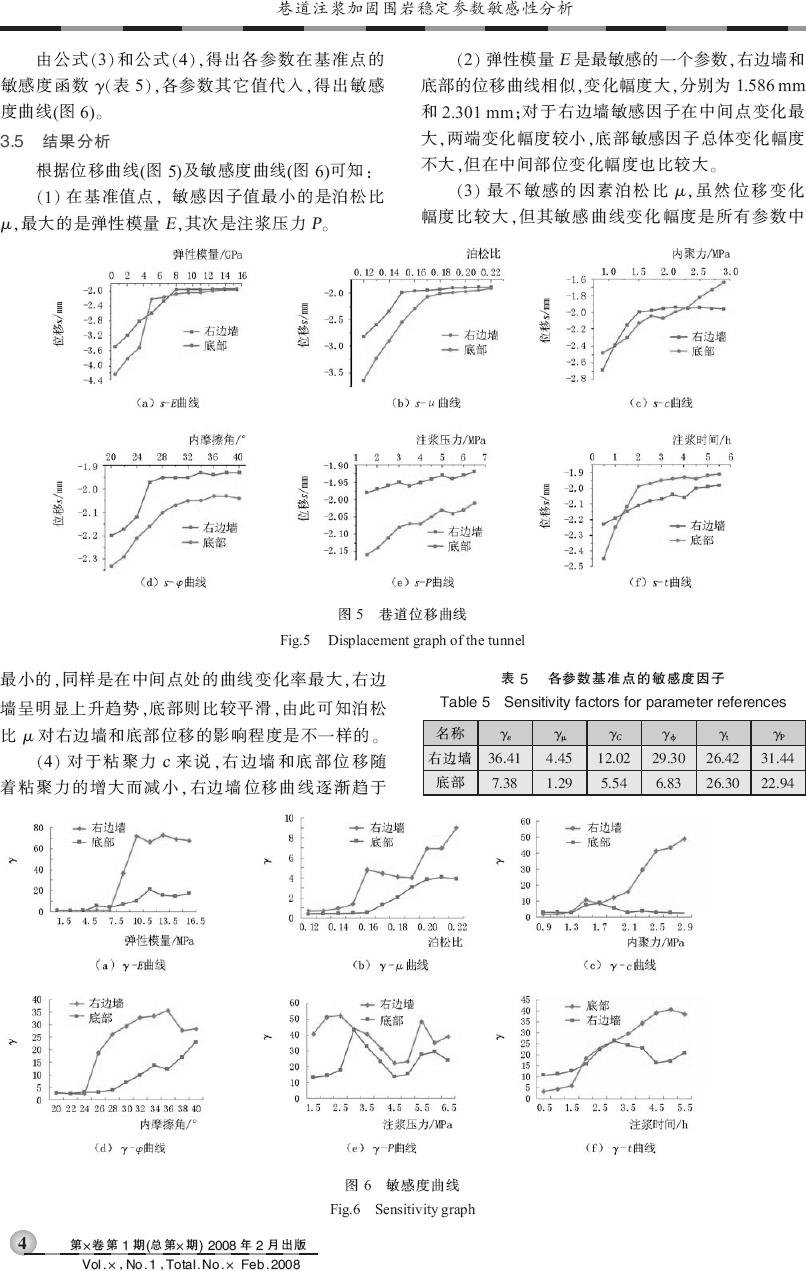 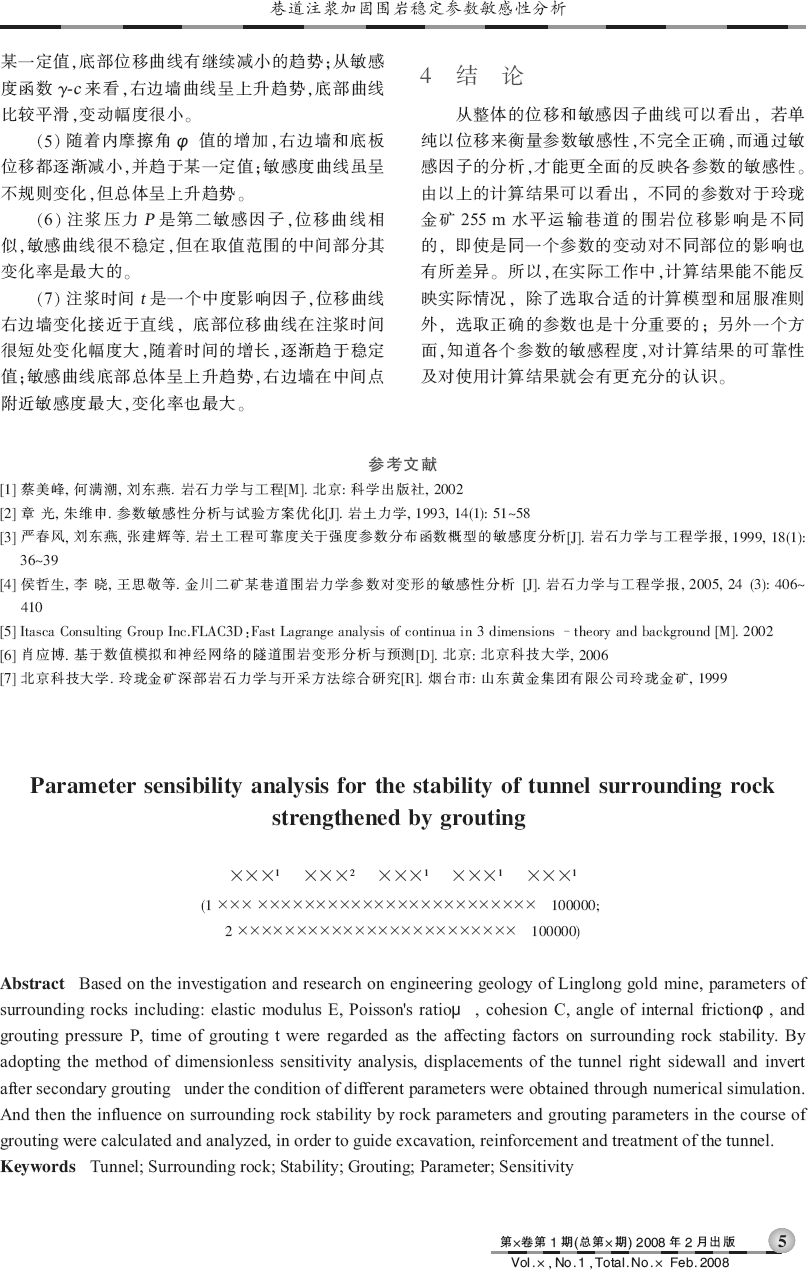 